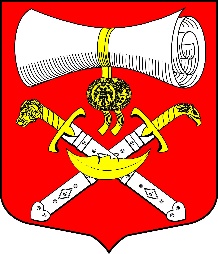 РОССИЙСКАЯ ФЕДЕРАЦИЯСОВЕТ ДЕПУТАТОВ МУНИЦИПАЛЬНОГО ОБРАЗОВАНИЯХВАЛОВСКОЕ СЕЛЬСКОЕ ПОСЕЛЕНИЕВОЛХОВСКОГО МУНИЦИПАЛЬНОГО РАЙОНАЛЕНИНГРАДСКОЙ ОБЛАСТИЧЕТВЕРТОГО СОЗЫВАРЕШЕНИЕ  от 14  ноября  2023 года  №  71Об установлении земельного налога на территории муниципального образования Хваловское сельское поселение Волховского муниципального района Ленинградской областиВ соответствии с Федеральным законом от 06.10.2003 N 131-ФЗ "Об общих принципах организации местного самоуправления в Российской Федерации", Налоговым кодексом Российской Федерации и Уставом муниципального образования Хваловское сельское поселение, Совет депутатов муниципального образования Хваловское сельское поселение Волховского муниципального района Ленин6градской областирешил:1. Установить на территории муниципального образования Хваловское сельское поселение Волховского муниципального района Ленинградской области земельный налог в соответствии с главой 31 Налогового кодекса РФ.2. Установить налоговые ставки в следующих размерах:1) 0,3  процента в отношении земельных участков:отнесенных к землям сельскохозяйственного назначения или к землям в составе зон сельскохозяйственного использования в населенных пунктах и используемых для сельскохозяйственного производства;занятых жилищным фондом и объектами инженерной инфраструктуры жилищно-коммунального комплекса (за исключением доли в праве на земельный участок, приходящейся на объект, не относящийся к жилищному фонду и к объектам инженерной инфраструктуры жилищно-коммунального комплекса) или приобретенных (предоставленных) для жилищного строительства (за исключением земельных участков, приобретенных (предоставленных) для индивидуального жилищного строительства, используемых в предпринимательской деятельности);не используемых в предпринимательской деятельности, приобретенных (предоставленных) для ведения личного подсобного хозяйства, садоводства или огородничества, а также земельных участков общего назначения, предусмотренных Федеральным законом от 29 июля 2017 года N 217-ФЗ "О ведении гражданами садоводства и огородничества для собственных нужд и о внесении изменений в отдельные законодательные акты Российской Федерации";ограниченных в обороте в соответствии с законодательством Российской Федерации, предоставленных для обеспечения обороны, безопасности и таможенных нужд;2) 1,5 процента в отношении прочих земельных участков.3. В соответствии с п. 2 статьи 387 Налогового кодекса РФ установить налоговые льготы в виде освобождения, либо частичного освобождения, от уплаты земельного налога  следующим категориям налогоплательщиков:1) в размере 100 процентов муниципальным бюджетным учреждениям, финансируемым из бюджета Хваловского сельского поселения;2) в размере 100 процентов ветеранам и инвалидам Великой Отечественной войны, блокадникам, бывшим узникам нацистских концлагерей, тюрем и гетто, а также бывшим несовершеннолетним узникам концлагерей, гетто и других мест принудительного содержания, созданных фашистами и их союзниками в период Второй мировой войны, на земли, предназначенные для размещения домов индивидуальной жилой застройки, личного подсобного хозяйства, садоводства, огородничества, животноводства, дачного хозяйства, в отношении одного земельного участка, расположенного на территории МО Хваловское сельское поселение;3) многодетные семьи в отношении земельных участков площадью 12 соток, расположенных на территории муниципального образования Хваловское сельское поселение  и не используемых ими в предпринимательской деятельности.4. Признать отчетными периодами для налогоплательщиков-юридических лиц первый квартал, второй квартал и третий квартал календарного года.5.  Считать утратившим силу с 1 января 2024 года: решение Совета депутатов муниципального образования Хваловское сельское поселение Волховского муниципального района Ленинградской области от 18 ноября 2020 года № 59 «Об установлении земельного налога на территории муниципального образования Хваловское сельское поселение Волховского муниципального района Ленинградской области»; решение Совета депутатов муниципального образования Хваловское сельское поселение Волховского муниципального района Ленинградской области от 22 декабря 2020 года № 73 «О внесении изменений в решение Совета депутатов МО Хваловское сельское поселение № 59 от 18.11.20 года «Об установлении земельного налога на территории муниципального образования Хваловское сельское поселение Волховского муниципального района Ленинградской области»;решение Совета депутатов муниципального образования Хваловское сельское поселение Волховского муниципального района Ленинградской области от 07 июля 2023 года № 28 «О внесении изменений в решение Совета депутатов МО Хваловское сельское поселение № 59 от 18.11.20 года «Об установлении земельного налога на территории муниципального образования Хваловское сельское поселение Волховского муниципального района Ленинградской области».6. Настоящее решение подлежит официальному опубликованию.7.  Настоящее решение вступает в силу с 1 января 2024 года, но не ранее чем по истечении одного месяца со дня его официального опубликования в средствах массовой информации и не ранее 1-го числа очередного налогового периода по данному налогу.8.  Контроль за исполнением настоящего решения оставляю за собой.Глава муниципального образованияХваловское сельское поселение                                               Л.С.Романова                                           